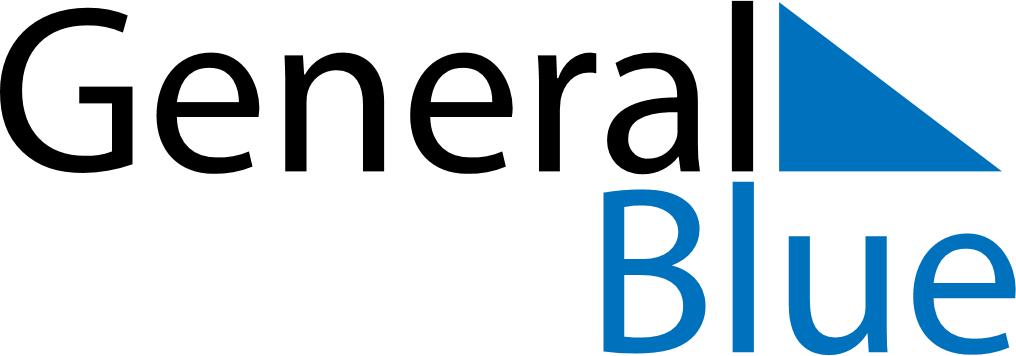 July 2024July 2024July 2024July 2024July 2024July 2024Bhagalpur, Bihar, IndiaBhagalpur, Bihar, IndiaBhagalpur, Bihar, IndiaBhagalpur, Bihar, IndiaBhagalpur, Bihar, IndiaBhagalpur, Bihar, IndiaSunday Monday Tuesday Wednesday Thursday Friday Saturday 1 2 3 4 5 6 Sunrise: 4:55 AM Sunset: 6:36 PM Daylight: 13 hours and 40 minutes. Sunrise: 4:55 AM Sunset: 6:36 PM Daylight: 13 hours and 40 minutes. Sunrise: 4:56 AM Sunset: 6:36 PM Daylight: 13 hours and 40 minutes. Sunrise: 4:56 AM Sunset: 6:36 PM Daylight: 13 hours and 39 minutes. Sunrise: 4:57 AM Sunset: 6:36 PM Daylight: 13 hours and 39 minutes. Sunrise: 4:57 AM Sunset: 6:36 PM Daylight: 13 hours and 38 minutes. 7 8 9 10 11 12 13 Sunrise: 4:57 AM Sunset: 6:36 PM Daylight: 13 hours and 38 minutes. Sunrise: 4:58 AM Sunset: 6:36 PM Daylight: 13 hours and 37 minutes. Sunrise: 4:58 AM Sunset: 6:36 PM Daylight: 13 hours and 37 minutes. Sunrise: 4:59 AM Sunset: 6:35 PM Daylight: 13 hours and 36 minutes. Sunrise: 4:59 AM Sunset: 6:35 PM Daylight: 13 hours and 36 minutes. Sunrise: 4:59 AM Sunset: 6:35 PM Daylight: 13 hours and 35 minutes. Sunrise: 5:00 AM Sunset: 6:35 PM Daylight: 13 hours and 34 minutes. 14 15 16 17 18 19 20 Sunrise: 5:00 AM Sunset: 6:35 PM Daylight: 13 hours and 34 minutes. Sunrise: 5:01 AM Sunset: 6:34 PM Daylight: 13 hours and 33 minutes. Sunrise: 5:01 AM Sunset: 6:34 PM Daylight: 13 hours and 32 minutes. Sunrise: 5:02 AM Sunset: 6:34 PM Daylight: 13 hours and 32 minutes. Sunrise: 5:02 AM Sunset: 6:34 PM Daylight: 13 hours and 31 minutes. Sunrise: 5:03 AM Sunset: 6:33 PM Daylight: 13 hours and 30 minutes. Sunrise: 5:03 AM Sunset: 6:33 PM Daylight: 13 hours and 29 minutes. 21 22 23 24 25 26 27 Sunrise: 5:04 AM Sunset: 6:32 PM Daylight: 13 hours and 28 minutes. Sunrise: 5:04 AM Sunset: 6:32 PM Daylight: 13 hours and 27 minutes. Sunrise: 5:05 AM Sunset: 6:32 PM Daylight: 13 hours and 27 minutes. Sunrise: 5:05 AM Sunset: 6:31 PM Daylight: 13 hours and 26 minutes. Sunrise: 5:06 AM Sunset: 6:31 PM Daylight: 13 hours and 25 minutes. Sunrise: 5:06 AM Sunset: 6:30 PM Daylight: 13 hours and 24 minutes. Sunrise: 5:07 AM Sunset: 6:30 PM Daylight: 13 hours and 23 minutes. 28 29 30 31 Sunrise: 5:07 AM Sunset: 6:29 PM Daylight: 13 hours and 22 minutes. Sunrise: 5:07 AM Sunset: 6:29 PM Daylight: 13 hours and 21 minutes. Sunrise: 5:08 AM Sunset: 6:28 PM Daylight: 13 hours and 20 minutes. Sunrise: 5:08 AM Sunset: 6:28 PM Daylight: 13 hours and 19 minutes. 